日仏工業技術会　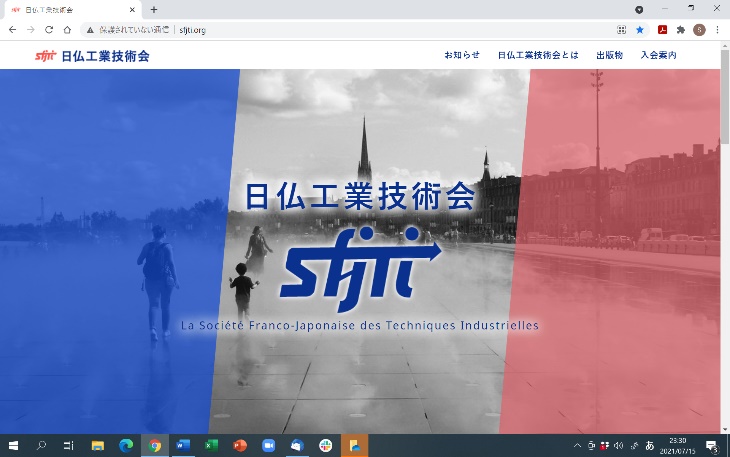 連続オンライン講演会（無料）のお知らせ主催：日仏工業技術会　後援：繊維学会、日本木材学会、日仏海洋学会、(公益財団法人)日仏会館日仏工業技術会は、1955年にフランスの工業技術の紹介・普及および両国の技術者の交流推進を目的として設立されました。連続オンライン講演会は、本会をより広く多くの方々に知っていただくために、会員が中心となって、各々の専門分野をわかりやすく紹介する新事業として2021年度にたちあげたものです。第9回はオンラインに対面を加えたハイブリッドで開催いたします。ご都合のよろしい形式でご参加いただけましたら幸いです。 -　第9回連続オンライン講演会 -　日時:　　	2023年9月29日(金) 17:00〜18:00 対面形式の会場: 工学院大学新宿校舎主題:     世界の半導体の潮流と日本の戦略講演者:  	知京豊裕 (日仏工業技術会会長、国立研究開発法人　物質・材料研究機構、外部連携部門長）　　　　　　　講演内容： 2022年11月、半導体製造に関する新会社Rapidus社が設立され、大きな注目を集めています。この新会社が製造する最先端ロジックデバイスは人工知能、AI、スマート社会などへの展開が期待されています。講演では、半導体をめぐる最近の状況を紹介し、今後の半導体関連産業の未来を考えます。また、フランスCEA-LetiのThomas Ernst博士にもご参加いただき、日仏の連携の可能性も紹介していただきます。参加申し込み方法（参加費は無料です）：Googleフォーム https://forms.gle/uNPbFE8Re3wuUbBf6　からお申し込みください。なお、申込にあたってGoogleアカウントは必要ありません。Googleフォームを使用できない場合は、事務局（info@sfjti.org）にメールで、氏名、所属、メールアドレスを明記のうえ、お申し込みください。いずれも、後日、事務局より、オンライン参加用のZOOM・URLをお送りいたします。